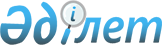 О Республиканском государственном предприятии "Научно-издательский центр "Гылым"»Постановление Правительства Республики Казахстан от 20 января 2001 года N 88

      В целях совершенствования издательской базы в сфере науки и обеспечения издания научных трудов и научной литературы Правительство Республики Казахстан постановляет: 

      1. Передать Республиканское государственное предприятие "Научно-издательский центр "Гылым"»(далее - Предприятие) из ведения Министерства культуры, информации и общественного согласия Республики Казахстан в ведение Министерства образования и науки Республики Казахстан. 

      2. Определить органом государственного управления, а также органом, осуществляющим по отношению к Предприятию функции субъекта права государственной собственности, Министерство образования и науки Республики Казахстан. 

      3. Министерству образования и науки Республики Казахстан: 

      1) внести соответствующие изменения в устав Предприятия и обеспечить его государственную перерегистрацию; 

      2) принять иные меры, вытекающие из настоящего постановления. 

      4. Утвердить изменения и дополнения, которые вносятся в некоторые решения Правительства Республики Казахстан. 

      5. Настоящее постановление вступает в силу со дня подписания. 

     Премьер-Министр 

  Республики Казахстан 

                                    Утвержден 

                                    постановлением Правительства 

                                    Республики Казахстан 

                                    от 20 января 2001 года N 88 

                              Изменения и дополнения, 

                      которые вносятся в некоторые решения 

                       Правительства Республики Казахстан 

      1. Утратил силу постановлением Правительства РК от 05.08.2013 № 796.

      2. В постановление Правительства Республики Казахстан от 10 декабря 1998 года N 1271 P981271_  "Вопросы приватизации объектов государственной собственности в Республике Казахстан" (САПП Республики Казахстан, 1998 г., N 48, ст. 426): 

      1) в Перечне предприятий, отнесенных к республиканским государственным предприятиям, к указанному постановлению строку, порядковый номер 8, исключить; 

      2) в Перечне республиканских государственных предприятий, подлежащих приватизации в 1998-1999 годах, утвержденном указанным постановлением, строку, порядковый номер 21, исключить. 

      3. (Пункт 3 утратил силу - постановлением Правительства РК от 26 ноября 2003 г. N 1180  ) 

      4. (Пункт 4 утратил силу - постановлением Правительства РК от 28 октября 2004 г. N 1111  ) 
					© 2012. РГП на ПХВ «Институт законодательства и правовой информации Республики Казахстан» Министерства юстиции Республики Казахстан
				